Worksheets – Present Tense & Adverbs of Frequency (for Senior Primary)LEE, Gwangmin; LEE, Fung King JackieThe Hong Kong Institute of EducationLesson 1Part AHow often does Martha do the following activities? Complete the sentences with the following adverbs of frequency.    Adapted from: https://www.youtube.com/watch?v=v9odRPdMGv8 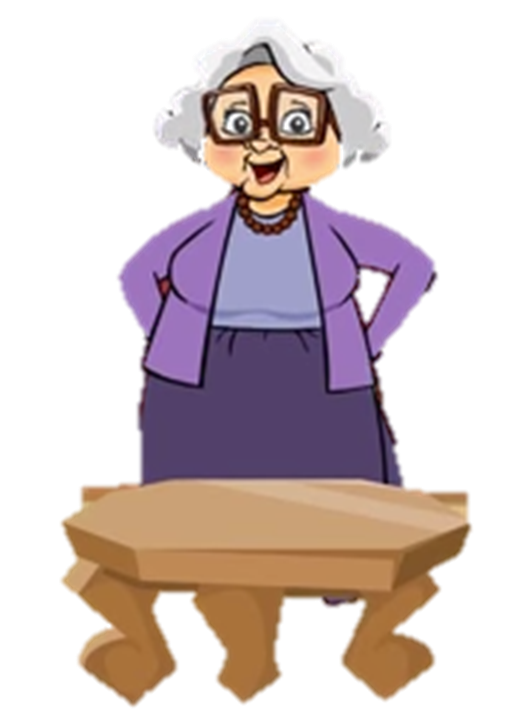 I _______________________ get up at six o’clock.I _______________________ have breakfast.I _______________________ walk to the shops.I _______________________ ride my bicycle.I _______________________ watch television.I _______________________ clean the house in the morning. And I _______________________ have a bath. I _______________________ collect my children at three p.m. Colour the circles to show the frequency of activities.Over a week:Part BThis pyramid is in the order of frequency. Fill in the adverbs of frequency to complete the pyramid. Lesson 2  Part APeter’s Timetable for the summer holidayAlways: 	7 times – every dayUsually: 	5 - 6 timesOften: 	4 timesSometimes: 	3 timesSeldom: 	1 – 2 timesNever: 	0 timesHow often does Peter play?Peter __________________________________________________________________________. He ______________________________________________________________________________. He ______________________________________________________________________________. He ______________________________________________________________________________. He ______________________________________________________________________________. He ______________________________________________________________________________. Part BI. Ms. Lee’s weekly activitiesPart C(1)  My Weekly ActivitiesComplete your own timetable now. (2) My friend’s Weekly Activities (name:                               )Find out what activities your friend does every week and how often he/she does them. Ask the following questions and complete the first two columns of the table below. What activities do you do every week?How often do you…?In the third column, write sentences about your friend’s weekly activities using adverbs of frequency (always, usually, sometimes, seldom).Lesson 3Part 1	Class surveyPart 2  Report writingDraw a graph below to show the results found in Part 1. Put down a “√” to show the number of students who always do the activity. The most popular weekly activity of my class is __________________________________________________________________. __________ students always _____________________________________. The second most popular weekly activity of my class is ______________________________________________________. __________ students always _____________________________________.The third ________________________________________________________________________________________________________________________________________________________________________________________.always     usually         sometimes         neverNeverO   O   O   O   O   O   OSeldomO   O   O   O   O   O   OSometimesO   O   O   O   O   O   OOftenO   O   O   O   O   O   OUsuallyO   O   O   O   O   O   OAlwaysO   O   O   O   O   O   OMondayTuesdayWednesdayThursdayFridaySaturdaySundayPlay the piano√√√Play Football√√√Read books√√Watch movies√Take a nap√√√Water the plants√Write a diary√√√√√√√ActivityFrequencySentenceGo jogging2 times a week Write a diary Every day Read books 5 times a weekPlay the piano3 times a week Play tennisOnce a weekActivityFrequencyActivityFrequencySentencesStudent NameAlwaysUsuallyOftenSometimesSeldom                    √                    √     (e.g. swimming)  (Name of activity)  (Name of activity)   (Name of activity)  